DEPARTMENT OF TRANSFORMATION AND SHARED SERVICES 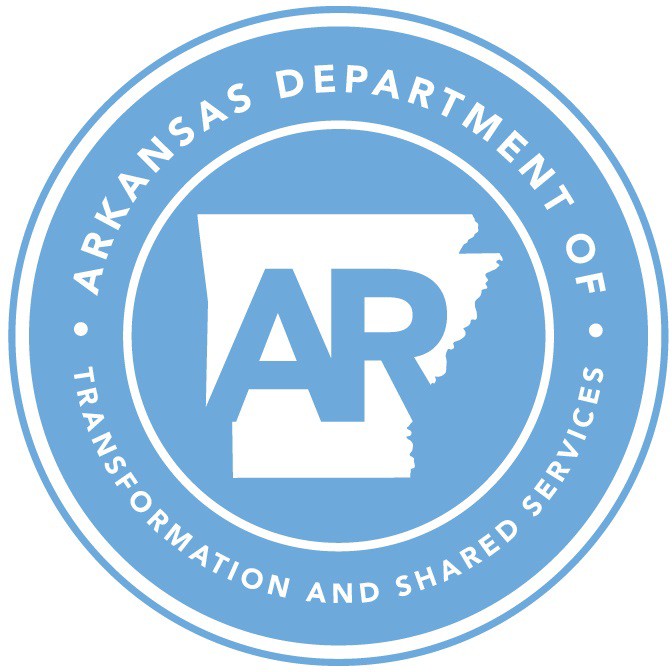 OFFICE OF STATE PROCUREMENTOSP Director Approval RequestRequest for Qualifications (RFQ)Complete all sections of this OSP Director Approval Request—Request for Qualifications form and follow the steps specified in the Request for Qualifications Procedures. Email the completed form to the Office of State Procurement review mailbox at osp.review@arkansas.gov to ensure timely review.  Procurement Unit Requesting the RFQRequesting Department:  Requesting Division: Purchasing Contact:   Phone Number:    Email:  General InformationDescription of Service/Commodity:  Start Date of Resulting Contract:    Expiration Date of Resulting Contract:  Total Projected Cost: Why is an RFQ the most suitable method of procurement? Why should cost not be considered in the procurement?How will the cost of the contract be controlled?Provide additional details as needed.To Be Completed by Office of State Procurement Director  Approved as to Form: The requestor has submitted an acceptable rationale to justify the request.   Denied: The requestor has not submitted an acceptable rationale to justify the request and should utilize the appropriate method of procurement required by law.Comments  Director SignatureDate 